4	in accordance with Resolution 95 (Rev.WRC-07), to review the resolutions and recommendations of previous conferences with a view to their possible revision, replacement or abrogation;IntroductionIn accordance with Resolution 95 (Rev.WRC-07), APT Members made a general review of Resolutions and Recommendations of previous conferences and submit the possible course of action for consideration by WRC-19 as provided in the table that follows.In this table, a reference is made, as required, to the relevant APT common proposals under WRC-19 agenda items for those Resolutions and Recommendations which are covered and to be considered by the various WRC-19 agenda items.Furthermore, APT Members made a specific proposal for modifications to Resolution 95 (Rev.WRC-07).ProposalsIssue A)	Modification to Resolution 95 (Rev.WRC-07)MOD	ACP/24A18/1#50358RESOLUTION 95 (Rev.WRC-)General review of the Resolutions and Recommendations of world administrative radio conferences and world radiocommunication conferencesThe World Radiocommunication Conference (),consideringa)	that it is important to keep the Resolutions and Recommendations of past world administrative radio conferences and world radiocommunication conferences under constant review, in order to keep them up to date;b)	that the reports of the Director of the Radiocommunication Bureau submitted to previous conferences provided a useful basis for a general review of the Resolutions and Recommendations of past conferences;)	that some principles and guidelines are necessary for future to treat the Resolutions and Recommendations of previous conferences which are not related to the agenda of the Conference,resolves 	to review the Resolutions and Recommendations of previous conferences that are not related to any agenda item of the Conference with a view to:	abrogating those Resolutions and Recommendations that have served their purpose or have become no longer necessary;	reviewing the need for those Resolutions and Recommendations, or parts thereof, requesting ITU-R studies on which no progress has been made during the last two periods between conferences;	updating and modifying Resolutions and Recommendations, or parts thereof that have become out of date, and to correct obvious omissions, inconsistencies, ambiguities or editorial errors and effect any necessary alignment;at the beginning of the onference, to determine which committee within the onference has the primary responsibility to review each of the Resolutions and Recommendations ,instructs the Director of the Radiocommunication Bureauto conduct a general review of the Resolutions and Recommendations of previous conferences and, after consultation with the Radiocommunication Advisory Group and the Chairmen and Vice-Chairmen of the Radiocommunication Study Groups, submit a report to the second session of the CPM in respect of resolves 1, including  an indication of any associated agenda itemsinvites administrationsto submit contributions on the implementation of this Resolution to CPM ,invites the Conference Preparatory Meetingto include, in its Report, the results of the general review of the Resolutions and Recommendations of previous conferences, based on the contributions by administrations to CPM, in order to facilitate the follow-up by.Reasons:	Revision of Resolution 95 (WRC-07) is proposed in order to:–	clearly indicate that there is a standing agenda item to review the Resolutions and Recommendations of previous conferences that are not related to the agenda of the Conference;–	invite ITU-R Study Groups to review the Resolutions and Recommendations that are not related to the agenda of the Conference and submit a suitable course of action to the second session of the CPM, as needed.The second point will better facilitate the consideration on agenda item 4 during CPM and subsequently enable more efficient work by the Conference.Issue B)	Review of WARC/WRC Resolutions and Recommendations	ACP/24A18/2Comments and proposed course of actions on WARC/WRC Resolutions and Recommendations in response to Resolution 95 (Rev.WRC-07)Part I – WARC/WRC ResolutionsPart II – WARC/WRC RecommendationsSUP	ACP/24A18/3RESOLUTION 31 (WRC-15)Transitional measures for the elimination of advance publication filings 
by administrations for frequency assignments to satellite networks 
and systems subject to Section II of Article 9Reasons:	Necessary actions to implement resolves 1 and 2 have been completed by the BR.SUP	ACP/24A18/4RESOLUTION 33 (Rev.WRC-15)Bringing into use of space stations in the broadcasting-satellite service, 
prior to the entry into force of agreements and associated plans for the broadcasting-satellite serviceReasons:	The processing of satellite filings under this Resolution was completed prior to WRC-07.MOD	ACP/24A18/5RESOLUTION 34 (Rev.WRC-)Establishment of the broadcasting-satellite service in Region 3 
in the 12.5-12.75 GHz frequency band and sharing with space and 
terrestrial services in Regions 1, 2 and 3The World Radiocommunication Conference (),consideringthat the World Administrative Conference (Geneva, 1979) has allocated the frequency band 12.5-12.75 GHz to the broadcasting-satellite service for community reception in Region 3,recognizingthat under Resolution 507 (Rev.WRC-15) the Council may wish to empower a future competent radiocommunication conference to establish a plan for the broadcasting-satellite service in the frequency band 12.5-12.75 GHz in Region 3,resolves1	that, until such time as a plan may be established for the broadcasting-satellite service in the frequency band 12.5-12.75 GHz in Region 3, the relevant provisions of Article 9, as appropriate shall continue to apply to the coordination between stations in the broadcasting-satellite service in Region 3 and:a)	space stations in the broadcasting-satellite and fixed-satellite services in Regions 1, 2 and 3;b)	terrestrial stations in Regions 1, 2 and 3;...Reasons:	The consequential changes of suppression of Resolution 33 (Rev.WRC-15).MOD	ACP/24A18/6RESOLUTION 72 (Rev.WRC-)World and regional preparations for world radiocommunication conferencesThe World Radiocommunication Conference (),consideringa)	that regional telecommunication organizations continue to coordinate their preparations for WRCs;b)	that many common proposals have been submitted to from administrations participating in the preparations of regional telecommunication organizations;c)	that this consolidation of views at regional level, together with the opportunity for interregional discussions prior to , has eased the task of reaching a common understanding and saved time during past WRCs;d)	that the burden of preparation for future  is likely to increase;e)	that there is consequently great benefit to the Member States of coordination of preparations at world level and at regional level;f)	that the success of future  will depend on greater efficiency of regional coordination and interaction at interregional level prior to future , including possible face-to-face meetings between regional groups;g)	that there is a need for overall coordination of the interregional consultations,recognizinga)	resolves 2 of Resolution 80 (Rev. Marrakesh, 2002) of the Plenipotentiary Conference:“to support the regional harmonization of common proposals, as stated in Resolution 72 (WRC-), for submission to world radiocommunication conferences”;b)	resolves 3 of Resolution 80 (Rev. Marrakesh, 2002) of the Plenipotentiary Conference:“to encourage both formal and informal collaboration in the interval between conferences with a view to resolving differences on items already on the agenda of a conference or new items”,notingthat the plenipotentiary conferences have resolved that the Union should continue to develop stronger relations with regional telecommunication organizations,resolvesto continue their preparations for WRCs, including the possible convening of joint meetings of regional groups formally and informallyinstruct the Director of the Radiocommunication Bureau	to continue consulting the regional telecommunication organizations on the means by which assistance can be given to their preparations for future world radiocommunication conferences in the following areas:–	organization of regional preparatory meetings;–	organization of information sessions, preferably before and after the second session of the Conference Preparatory Meeting (CPM);–	identification of major issues to be resolved by the ;–	facilitation of regional and interregional formal and informal meetings, with the objective of reaching a possible convergence of interregional views on major issues;3	to submit a report on the results of such consultations to WRC,invites the Director of the Telecommunication Development Bureauto collaborate with the Director of the Radiocommunication Bureau in implementing this Resolution.Reasons:	Strengthen the world and regional preparations for WRCs.SUP	ACP/24A18/7RESOLUTION 422 (WRC-12)Development of methodology to calculate aeronautical mobile-satellite (R) service spectrum requirements within the frequency bands 1 545-1 555 MHz (space-to-Earth) and 1 646.5-1 656.5 MHz (Earth-to-space)Reasons:	This Resolution is implemented following approval of Recommendation ITU-R M.2091.SUP	ACP/24A18/8RESOLUTION 556 (WRC-15)Conversion of all analogue assignments in the Appendices 30 and 30A 
Regions 1 and 3 Plan and List into digital assignmentsReasons:	This Resolution has been implemented.SUP	ACP/24A18/9RESOLUTION 641 (Rev.HFBC-87)Use of the frequency band 7 000-7 100 kHzReasons:	The purpose of the Resolution has been achieved and there is no recorded HFBC assignment in 7 000-7 100 kHz.SUP	ACP/24A18/10RESOLUTION 642Relating to the bringing into use of earth stations in 
the amateur-satellite serviceReasons:	No submissions have ever been received under this Resolution and RR No. 11.14 indicates that frequency assignments to earth stations in the amateur-satellite service shall not be notified under RR Article 11.MOD	ACP/24A18/11RESOLUTION  (WRC-)genda for the 2023 World Radiocommunication ConferenceThe World Radiocommunication Conference (),…	in accordance with Resolution 95 (Rev.WRC-), to review the Resolutions and Recommendations of previous conferences with a view to their possible revision, replacement or abrogation;…Reasons:	Consequential changes as Resolutions 95 (Rev.WRC-07) is to be modified under WRC-19 agenda item 4 (see proposal ACP/24A18/1).______________World Radiocommunication Conference (WRC-19)
Sharm el-Sheikh, Egypt, 28 October – 22 November 2019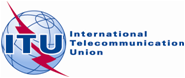 PLENARY MEETINGAddendum 18 to
Document 24-E24 September 2019Original: EnglishAsia-Pacific Telecommunity Common ProposalsAsia-Pacific Telecommunity Common ProposalsProposals for the work of the ConferenceProposals for the work of the ConferenceAgenda item 4Agenda item 4Res. No.Subject / TitleRemarksAction proposed by APT1Notification of frequency assignments(Rev.WRC-97) Still relevant. This Resolution is referred to in No. 26/5.2 of Appendix 26.NOC2Equitable use of GSO and other satellite orbits and frequency bands for space services(Rev.WRC-03) Still relevant. This Resolution is referred to in Resolution 4 (Rev.WRC-03).NOC4Period of validity of frequency assignments to GSO and other satellite orbits space systems(Rev.WRC-03) Still relevant. This Resolution is referred to in Item A.2.b of Table A, Annex 2 of Appendix 4.NOC5Technical cooperation – Propagation in tropical areas(Rev.WRC-15) Still relevant.NOC7National radio-frequency management(Rev.WRC-03) Still relevant. There are two “recommends” paragraphs in the text. Editorial updating in this respect may be needed. The substance is supported by BR and studies in ITU-R Study Group 1 with respect to spectrum management systems for developing countries; also world and regional seminars are supported by BR.NOC/
MOD10Wireless communications by the International Red Cross and Red Crescent Movement(Rev.WRC-2000) Still relevant. This Resolution relates to Resolution 646 (Rev.WRC-15).NOC12Assistance and support to Palestine(Rev.WRC-15) Still relevant. Basically this Resolution is specific to Palestine. In “further instructs the Director of the Radiocommunication Bureau”, updating of item 2 “to report to WRC-19 on the progress achieved in the implementation of this Resolution.” by referring to “WRC-23”could be considered.N/A13Formation of call signs(Rev.WRC-97) Still relevant. This Resolution is referred to in No. 19.32.NOC15International cooperation in space radiocommunications(Rev.WRC-03) Still relevant. implemented through liaison with ITU-D Study Groups and BR/BDT seminars/workshops.NOC18Identification/non-parties in an armed conflict(Rev.WRC-15) Still relevant. Text was updated at WRC-15. Modification to reflect current aeronautical practice may be needed.NOC/
MOD20Technical cooperation – Aeronautical service(Rev.WRC-03) Still relevant. This Resolution is referred to in Recommendations 72 (Rev.WRC-07).NOC25Operation of Global Satellite Systems for personal communications(Rev.WRC-03) Still relevant. This Resolution is referred to in Resolution 156 (WRC-15).NOC26Review of footnotes(Rev.WRC-07) As a result of consideration of WRC-19 agenda item 8, this Resolution should be modified. (See ACP/24A20/1)MOD27Use of incorporation by reference in the Radio Regulations (principles)(Rev.WRC-12) Merger with Resolution 28 (Rev.WRC-15) is proposed under agenda item 2 (see ACP/24A17/1).MOD28Revision of references to ITU-R Recommendations incorporated by reference in the Radio Regulations(Rev.WRC-15) Merger with Resolution 27 (Rev.WRC-12) is proposed under agenda item 2 (see ACP/24A17/2). SUP31Transitional measures for the elimination of advance publication filings by administrations for frequency assignments to satellite networks and systems subject to Section II of Article 9(WRC-15) This Resolution is referred to in No. 59.14. The transitional period elapsed. Suppression is proposed since the necessary actions to implement resolves 1 and 2 have been completed by the BR. (see ACP/24A18/3).SUP33Procedure for BSS prior to the entry into force of agreements and plans for the BSS(Rev.WRC-15) The processing of filings under this Resolution (those filings submitted prior to 1 January 1999) was completed prior to WRC-07. Therefore, suppression is proposed.Deletion would require consideration of references to this Resolution in the RR: in Nos. 5.396, A.9.7 and A.11.5; in Appendix 30 § 4.2.3 f) footnote 12 and § 7.1 footnote 23; in Appendix 30A § 7.1 footnote 29; in Resolution 34 (Rev.WRC-15) resolves 1; in the Annex to Resolution 42 (Rev.WRC-15) Section 5.1 f); in Annex 1 to Resolution 49 (Rev.WRC-15) Section 1; in Resolution 507 (Rev.WRC-15) resolves 2; in Resolution 528 (Rev.WRC-15) resolves 3. (see ACP/24A18/4).SUP34BSS in the band 12.5-12.75 GHz in R3(Rev.WRC-15) Still relevant. The text was editorially updated at the WRC-15. The substance of this Resolution relates to Resolution 33 (Rev.WRC-03). Text needs to be updated in view of suppression of Resolution 33. (see ACP/24A18/5).MOD40Use of one space station to bring frequency assignments to geostationary-satellite networks at different orbital locations into use within a short period of time(WRC-15) Still relevant. This Resolution is referred to in Nos. 11.44B and 11.49.1 and Appendices 30, 30A and 30B.Updating of resolves 5 which refers to “… as of 1 January 2018 …” is needed.MOD42Interim systems in R2 (BSS and FSS) in AP30/30A bands(Rev.WRC-15) Still relevant, but basically Region 2 issue. This Resolution is referred to in Nos. A.9.3 and A.11.1 and Appendices 30 and 30A. Text may need to be updated in view of SUP of Resolution 33.N/A49Administrative due diligence(Rev.WRC-15) Still relevant. The text was updated at WRC-15. This Resolution is referred to in Nos. 11.44.1 and 11.48, Articles 9 and 11, Resolutions 55 (Rev.WRC-15) and 81 (Rev.WRC-15) and Appendices 30, 30A and 30B. Based on discussions within ITU-R WP4A on this Resolution (see Doc.4A/675), the BR Director’s preliminary Report submitted to CPM19-2 states that modification of Resolution 49 may need to be considered at WRC-19 in order to remove obsolete provisions and inconsistency with current practices (see CPM19-2/17, Section 3.3.2). This matter will be considered under WRC-19 agenda item 9.2.MOD55Electronic submission of notice forms for satellite networks (Rev.WRC-15) Still relevant. The text was updated at WRC-15. CPM Report suggests that its content may be transferred into relevant parts of Articles 9 and 11 as well as of Appendices 30, 30A and 30B to make it perennial.NOC/SUP63Protection from ISM equipment(Rev.WRC-12) Still relevant. There is progress in the ITU-R studies invited in this Resolution including collaboration with CISPR. On this basis, CPM Report suggests that invites ITU-R 1 and 2 may need to be updated in view of the recent developments between ITU-R Study Group 1 and CISPR.NOC/MOD72Regional preparations(Rev.WRC-12) Still relevant. Modification is proposed to further encourage regional preparation activity (see ACP/24A18/6).MOD74Continuing updating of technical bases of Appendix 7(Rev.WRC-03) Still relevant. This Resolution is referred to in Resolution 75 (Rev.WRC-12). Recommendation ITU-R SM.1448 providing technical bases for coordination areas is being reviewed for alignment with Appendix 7.NOC/MOD75Development of the technical basis for determining the coordination area for coordination of a receiving ES in the SRS (deep space) with transmitting stations of HD applications in the FS in bands 31.8-32.3 and 37-38 GHz(Rev.WRC-12) Still relevant. This Resolution is referred to in No.5.547. Currently, there is no progress in the ITU-R studies invited in this Resolution. It may be suggested to apply resolves 2 of Resolution 95 (in particular the second item). Since the scope of this Resolution is closely related to Resolution 74, the study identified in this Resolution may be, if required, included in Resolution 74 in generic form.NOC/SUP76Protection of geostationary fixed-satellite service and geostationary broadcasting-satellite service networks from the maximum aggregate equivalent power flux-density produced by multiple non-geostationary fixed-satellite service systems in frequency bands where equivalent power flux-density limits have been adopted(Rev.WRC-15) Still relevant. The text was partly updated at the WRC-15. This Resolution is referred to in No. 22.5K and Resolutions 140 (Rev.WRC-15) and 159 (WRC-15). Recommendation ITU-R S.1503 has been revised and the new version has been approved. On this basis, invites ITU-R needs to be updated taking into account of Recommendations ITU-R S.1588 and ITU-R S.1503 in force; Annex 1 may also need to be updated taking into account the incorporation by reference of Recommendations ITU-R S.1428 and ITU-R BO.1443 and their versions in force.MOD80Due diligence in applying the principles embodied in the Constitution(Rev.WRC-07) As a result of consideration of WRC-19 agenda item 9.3. APT has no proposal for this Resolution.---81Evaluation of administrative due diligence(Rev.WRC-15) According to the CPM Report this Resolution is still relevant. However, so-called “paper satellite” issue has been already solved and Resolution 49 (Rev.WRC-15), in which this issue is implemented, has served its purpose (see also ITU-R Circular Letter CR/301). Superseded by Resolution 49, no action is indicated in the Resolution. Possibility of suppression of this Resolution needs to be considered.NOC/SUP85Protection of GSO systems (FSS and BSS) from non-GSO FSS systems (WRC-03) Still relevant. Modifications to Recommendation ITU-R S.1503 have been newly approved in January 2018.Since the epfd validation software has become available through the Circular Letter (CR/414, 6 December 2016), in view of resolves 5, modification is needed in this regards.MOD86Criteria for implementation of Resolution 86 (Rev.PP-02)(Rev.WRC-07) Still relevant. As a result of consideration of WRC-19 (Agenda item 10), this Resolution should be modified. (See ACP/24A24A1/5)MOD95Review of WARC and WRC Resolutions /Recommendations(Rev.WRC-07) As a result of consideration of WRC-19 agenda item 4, this Resolution should be modified. (See ACP/24A18/1)MOD99Provisional application of certain provisions of RR as revised by WRC-15 and abrogation of certain Res./Rec.(WRC-15) As recent practice at the WRC, this Resolution should be replaced with or revised to the new one having the same purpose in accordance with the results of WRC-19. SUP/MOD111Planning of the FSS in 18/20/30 GHz(Orb-88) Still relevant.NOC114FSS (feeder links for MSS) in 5 GHz(Rev.WRC-15) Still relevant. This Resolution is referred to in Nos. 5.444 and 5.444A and Resolution 748 (Rev.WRC-15).NOC122HAPS in 47/48 GHz(Rev.WRC-07) Still relevant. This Resolution is referred to in No. 5.552A and Appendix 4. As a result of consideration of WRC-19 agenda item 1.14 APT has no proposal for this Resolution.---125Frequency sharing in the bands 1 610.6-1 613.8 MHz and 1 660-1 660.5 MHz between the mobile-satellite service and the radio astronomy service(Rev.WRC-12) Still relevant. Text was slightly updated at WRC-12. Future competent WRC to review the ongoing sharing studies between the MSS and RAS, but Currently no progress is made in the ITU-R studies invited in this Resolution. NOC140epfd limits in 19.7-20.2 GHz(Rev.WRC-15) Still relevant. The text was reviewed at the WRC-15. This Resolution is referred to in No. 22.5CA. This Resolution has relevance to Resolution 85 (WRC-15).NOC/MOD143Guidelines for implementation of high-density applications in the FSS in identified frequency bands(Rev.WRC-07) Still relevant. This Resolution is referred to in No 5.516B.NOC144Special requirements for small or narrow countries operating earth stations in the FSS in the band 13.75-14 GHz(Rev.WRC-07) Still relevant. The text was reviewed at the WRC-15. NOC145Use of the bands 27.9-28.2 GHz and 31-31.3 GHz by HAPS in the fixed service(Rev.WRC-12) Still relevant. This Resolution is referred to in Nos. 5.537A and 5.543A and Appendix 4. As a result of consideration of WRC-19 agenda item 1.14 APT has no proposal for this Resolution.---147Pfd limits for FSS using highly-inclined orbits in the band 17.7-19.7 GHz(WRC-07) Still relevant. This Resolution is referred to in No. 21.16. 6B and 21.16.6C.NOC148Satellite systems formerly listed in Part B of Appendix 30B (WARC Orb-88)(Rev.WRC-15) Still relevant, depending on BR record for Part B. This Resolution is referred to in Appendix 30B.NOC149Submissions from new Member States of the Union relating to Appendix 30B of the Radio Regulations(Rev.WRC-12) Still relevant. The text was recently updated at WRC-12. NOC150Use of the bands 6 440-6 520 MHz and 6 560-6 640 MHz by gateway links for high-altitude platform stations in the fixed service(WRC-12) Still relevant. This Resolution is referred to in No. 5.547. As a result of consideration of WRC-19 agenda item 1.14, this Resolution should have no change. (See ACP/24A14/2)NOC154Consideration of technical and regulatory actions in order to support existing and future operation of fixed-satellite service earth stations within the band 3 400-4 200 MHz, as an aid to the safe operation of aircraft and reliable distribution of meteorological information in some countries in Region 1(Rev.WRC-15) Still relevant. APT members are of the view that this Resolution is restricted to some countries in Region 1 and do not support any aspects of this issue being applied to Region 3.N/A155Regulatory provisions related to earth stations on board unmanned aircraft which operate with geostationary-satellite networks in the fixed-satellite service in certain frequency bands not subject to a Plan of Appendices 30, 30A and 30B for the control and non-payload communications of unmanned aircraft systems in non-segregated airspaces(WRC-15) Still relevant. This Resolution is referred to in No. 5.484B. APT has no proposal for this Resolution.---156Use of the frequency bands 19.7-20.2 GHz and 29.5-30.0 GHz by earth stations in motion communicating with geostationary space stations in the fixed-satellite service(WRC-15) Still relevant. This Resolution is referred to in No.5.527A and Resolution 158 (WRC-15). It may be modified to update recognizing e) about class of station codes UC and UF. APT has no proposal for this Resolution.---157Study of technical and operational issues and regulatory provisions for new non-geostationary-satellite orbit systems in the 3 700-4 200 MHz, 4 500-4 800 MHz, 5 925-6 425 MHz and 6 725-7 025 MHz frequency bands allocated to the fixed-satellite service(WRC-15) As a result of consideration of WRC-19 (agenda item 9.1, issue 9.1.3), this Resolution should be supressed.(See ACP/24A21A3/3)SUP158Use of the frequency bands 17.7-19.7 GHz (space-to-Earth) and 27.5-29.5 GHz (Earth-to-space) by earth stations in motion communicating with geostationary space stations in the fixed-satellite service(WRC-15) As a result of consideration of WRC-19 agenda item 1.5, this Resolution should be supressed. (See ACP/24A5/6)SUP159Studies of technical, operational issues and regulatory provisions for non-geostationary fixed-satellite services satellite systems in the frequency bands 37.5-39.5 GHz (space-to-Earth), 39.5-42.5 GHz (space-to-Earth), 47.2-50.2 GHz (Earth-to-space) and 50.4-51.4 GHz (Earth-to-space)(WRC-15) As a result of consideration of WRC-19 agenda item 1.6, APT has no proposal for this Resolution.---160Facilitating access to broadband applications delivered by high-altitude platform stations(WRC-15) As a result of consideration of WRC-19 agenda item 1.14, this Resolution should be supressed. (See ACP/24A14/3)SUP161Studies relating to spectrum needs and possible allocation of the frequency band 37.5-39.5 GHz to the fixed-satellite service(WRC-15) This Resolution is referred to in the preliminary agenda item 2.4 for WRC-23 (see Res. 810 (WRC-15)). As a result of consideration of WRC-19 (agenda item 10), this Resolution should have no change.NOC162Studies relating to spectrum needs and possible allocation of the frequency band 51.4-52.4 GHz to the fixed-satellite service (Earth-to-space)(WRC-15) As a result of consideration of WRC-19 (agenda item 9.1, issue 9.1.9), this Resolution should be supressed. (See ACP/24A21A9/8)SUP163Deployment of earth stations in some Regions 1 and 2 countries in the frequency band 14.5-14.75 GHz in the fixed-satellite service (Earth-to-space) not for feeder links for the broadcasting-satellite service(WRC-15) Still relevant, but basically other Regions 1 and 2 issue. This Resolution is referred to in Nos. 5.509B, 5.509C, 5.509D, 5.509E, 5.509F, 5.510 and 22.40 and Appendices 4 and 30A.N/A164Deployment of earth stations in some Region 3 countries in the frequency band 14.5-14.8 GHz in the fixed-satellite service (Earth-to-space) not for feeder links for the broadcasting-satellite service(WRC-15) Still relevant. This Resolution is referred to in Nos. 5.509B, 5.509C, 5.509D, 5.509E, 5.509F, 5.510 and 22.40 and Appendices 4 and 30A. A new Recommendation ITU-R S.2112-0 for guidelines to conduct bilateral coordination for explicit agreements in this band has been developed.NOC205Protection of MSS in 406-406.1 MHz(Rev.WRC-15) Still relevant. This Resolution is referred to in No. 5.265 and Resolutions 646 (Rev.WRC-15) and 659 (WRC-15).NOC207Monitor MMS/AM(R)S(Rev.WRC-15) Still relevant. The text was updated at the WRC-15.NOC212Implementation of IMT(Rev.WRC-15) As a result of consideration of WRC-19 (agenda item 9.1, Issue 9.1.1) APT has no proposal for this Resolution.---215Coordination among MSS systems(Rev.WRC-12) Still relevant. Text was updated at WRC-12. Currently no progress is made in the ITU-R studies invited in this Resolution.NOC217Wind profiler radars(WRC-97) Still relevant. This Resolution is referred to in Nos. 5.162A and 5.291A and Resolution 658 (WRC-15). The text was editorially corrected by the Secretariat at WRC-15.NOC221HAPS for IMT in the bands around 2 GHz(Rev.WRC-07) Still relevant. This Resolution is referred to in No. 5.388A. The ITU-R studies invited in this Resolution has made no progress due to lack of contributions.NOC222Use of the bands 1 525-1 559 MHz and 1 626.5-1 660.5 MHz by the MSS and studies for long-term availability for AMS(R)S(Rev.WRC-12) Still relevant. Text was updated at WRC-12. This Resolution is referred to in Nos. 5.353A and 5.357A. It is required to examine whether there is any progress in the ITU-R studies invited in this Resolution.NOC223Additional bands identified for IMT(Rev.WRC-15) Still relevant. This Resolution is referred to in Nos. 5.341A, 5.341B, 5.341C, 5.346, 5.346A, 5.384A, 5.388, 5.429B, 5.429D, 5.429F, 5.441A and 5.441B and Resolution 903 (Rev.WRC-15). The ITU-R studies invited in this Resolution are making progress such as sharing and compatibility studies and development of frequency arrangements including adjacent band compatibility between the terrestrial IMT and MSS in the frequency band 1 518-1 525MHz. WRC-19 outcome in relation to No. 5.441B may be taken into account for considering the status of this Resolution.NOC/MOD224Frequency bands for the terrestrial component of IMT below 1 GHz.(Rev.WRC-15) Still relevant. This Resolution is referred to in Nos. 5.286AA, 5.295, 5.308A, 5.312A, 5.316B and 5.317A and Resolutions 749 (Rev.WRC-15) and 760 (WRC-15).The ITU-R studies invited in this Resolution are making progress, such as development of frequency arrangement(s).NOC/MOD225Use of additional bands for the satellite component of IMT(Rev.WRC-12) Still relevant. This Resolution is referred to in No. 5.351A. NOC229Use of bands 5 150-5 250 MHz, 5 250-5 350 MHz and 5 470-5 725 MHz for WAS including RLAN(Rev.WRC-12) Still relevant. This Resolution is referred to in Nos. 5.446A, 5.447 and 5.453 and Resolutions 239 (WRC-15) and 764 (WRC-15). As a result of consideration of WRC-19 agenda item 1.16, APT has no proposal for this Resolution.---235Review of the spectrum use of the frequency band 470-960 MHz in Region 1(WRC-15) This Resolution is referred to in the preliminary agenda item 2.5 for WRC-23. As a result of consideration of WRC-19 (Agenda item 10), this Resolution should have no change.NOC236Railway radiocommunication systems between train and trackside(WRC-15) As a result of consideration of WRC-19 agenda item 1.11, this Resolution should be supressed. (See ACP/24A11/2)SUP237Intelligent Transport Systems applications(WRC-15) As a result of consideration of WRC-19 agenda item 1.12, this Resolution should be supressed. (See ACP/24A12/4)SUP238Studies on frequency-related matters for International Mobile Telecommunications identification including possible additional allocations to the mobile services on a primary basis in portion(s) of the frequency range between 24.25 and 86 GHz for the future development of International Mobile Telecommunications for 2020 and beyond(WRC-15) As a result of consideration of WRC-19 agenda item 1.13, it is agreed that Resolution should be suppressed or modified.SUP/MOD239Studies concerning Wireless Access Systems including radio local area networks in the frequency bands between 5 150 MHz and 5 925 MHz(WRC-15) As a result of consideration of WRC-19 agenda item 1.16, this Resolution should be supressed. (See ACP/24A16/5)SUP331Operation of the Global Maritime Distress and Safety System (GMDSS)(Rev.WRC-12) Still relevant. Text was updated at WRC-12. The requested ITU-R studies have not been conducted so far.NOC339Coordination of NAVTEX services(Rev.WRC-07) Still relevant. This Resolution is referred to in No. 5.79A and Appendix 15 (Rev.WRC-15).NOC343Certificates (vessels using GMDSS equipment on a non-compulsory basis)(Rev.WRC-12) Still relevant (to ensure inter-communication between SOLAS and non-SOLAS vessels). Text was updated at WRC-12. This Resolution is referred to in Nos. 47.27A and 48.7.NOC344Exhaustion of MMSI(Rev.WRC-12) Still relevant. Text was updated at WRC-12. “Inmarsat B and M” referenced in noting part finished their service in the end of 2016 and 2017, respectively. Furthermore, it is under consideration in IMO to take into account GMDSS satellites other than Inmarsat. Modification in this regard may be needed. It may need to be updated in view of the revision in Recommendation ITU-R M.585-7 with respect to the references to Inmarsat and the MSS systems/equipment.NOC/MOD349False alerts in GMDSS(Rev.WRC-12) Still relevant. Text was updated at WRC-12. This Resolution is referred to in No. 32.10A The text review similar to Resolution 344 may be considered.Recommendation ITU-R M.493-15 was approved in January 2019.NOC/MOD352Use of carrier frequencies 12 290 kHz and 16 420 kHz for safety related calling to and from rescue coordination centres(WRC-03) Still relevant. This Resolution is referred to in No. 52.221A and Appendix 17.NOC354Distress and safety radiotelephony procedures for 2 182 kHz(WRC-07) Still relevant. This Resolution is referred to in Nos. 52.101 and 52.189.NOC356ITU maritime service information registration(WRC-07) Still relevant.The ITU-R consultation invited in this Resolution is still under way; a constant process at WP 5B and in IMO.Based on new maritime system requirements; perhaps to change invites ITU-R to “to consult on a regular basis…”.NOC/MOD359Consideration of regulatory provisions for modernization of the Global Maritime Distress and Safety System and studies related to e-navigation(Rev.WRC-15) As a result of consideration of WRC-19 agenda item 1.8, APT has no proposal for this Resolution.---360Consideration of regulatory provisions and spectrum allocations to the MMSS to enable the satellite component of the VHF Data Exchange System and enhanced maritime radiocommunication(Rev.WRC-15) As a result of consideration of WRC-19 agenda item 1.9.2, this Resolution should be supressed. (See ACP/24A9A2/7)SUP361Consideration of regulatory provisions for modernization of the GMDSS and related to the implementation of e-navigation(WRC-15) This Resolution is referred to in the preliminary agenda item 2.1 for WRC-23.As a result of consideration of WRC-19 (Agenda item 10), this Resolution should be modified. (See ACP/24A24A2/2)MOD362Autonomous maritime radio devices operating in the frequency band 156-162.05 MHz(WRC-15) As a result of consideration of WRC-19 agenda item 1.9.1, this Resolution should be supressed. (See ACP/24A9A1/3)SUP405Frequencies for AM(R)S(WARC-92) Still relevant; ongoing activities in ICAO.NOC413Use of the band 108-117.975 MHz by the aeronautical mobile (R) service (AM(R)S)(Rev.WRC-12) Still relevant. Text was updated at WRC-12. This Resolution is referred to in No. 5.197A.NOC416Use of the bands 4 400-4 940 MHz and 5 925-6 700 MHz by an aeronautical mobile telemetry application(WRC-07) Still relevant. This Resolution is referred to in Nos. 5.440A, 5.442 and 5.457C.NOC417Use of the band 960-1 164 MHz by the AM(R)S(Rev.WRC-15) Still relevant. Text was updated at WRC-15. This Resolution is referred to in No. 5.327A.NOC418Use of the band 5 091-5 250 MHz by AMS for telemetry applications(Rev.WRC-15) Still relevant. The text was updated at the WRC-15. This Resolution is referred to in Nos. 5.444B and 5.446C.The new Recommendation ITU-R M.2122-0 for the band 5 150-5 250 MHz was approved in January 2019, so deletion of invites ITU-R Sector could be considered.NOC/MOD422Development of methodology to calculate aeronautical mobile-satellite (R) service spectrum requirements within the frequency bands 1 545-1 555 MHz (space-to-Earth) and 1 646.5-1 656.5 MHz (Earth-to-space)(WRC-12) Still relevant. This Resolution is referred to in Resolution 222 (Rev.WRC-12). Implemented following the approval of Recommendation ITU-R M.2091. Therefore, suppression of this Resolution is proposed. (see ACP/24A18/7)SUP424Use of WAIC in the frequency band 4 200-4 400 MHz(WRC-15) Still relevant. This Resolution is referred to in No. 5.436.NOC425Use of the frequency band 1 087.7-1 092.3 MHz by the aeronautical mobile-satellite (R) service (Earth-to-space) to facilitate global flight tracking for civil aviation(WRC-15) Still relevant. This Resolution is referred to in No.5.328AA. Invites ITU-R could be modified taking into account the results of the studies contained in Report ITU-R M.2396-0 in October 2016.NOC/MOD426Studies on spectrum needs and regulatory provisions for the introduction and use of the GADSS(WRC-15) As a result of consideration of WRC-19 agenda item 1.10, this Resolution should be supressed. (See ACP/24A10/7)SUP506GSO only, in BSS 12 GHz bands(Rev.WRC-97) Still relevant.NOC507Agreements/Plans for BSS(Rev.WRC-15) Still relevant. This Resolution is referred to in No. 11.37.2 and Appendix 30. Needs to be updated as Resolution 33, which this Resolution refers to, is suppressed.MOD517Introduction of digitally modulated emissions in the HFBC(Rev.WRC-15) Still relevant. This Resolution is referred to in No. 5.134, Appendix 11, Resolutions 543 (WRC-03) and 550 (WRC-07) and Recommendation 503 (Rev.WRC-2000). The text was updated at the WRC-15. NOC526Additional provisions for HDTV (Rev.WRC-12) Still relevant. The scope of this Resolution is only for Region 2.N/A528BSS (sound) in 1.5 GHz(Rev.WRC-15) Still relevant. This Resolution is referred to in Nos. 5.345, 5.393 and 5.418 and Resolution 539 (Rev.WRC-15). For consideration by a future WRC; may need to be updated since resolves 1 is outdated and Resolution 33 may be suppressed.NOC/MOD535Application of Article 12(Rev.WRC-15) Still relevant. Suppression of instructs the Director 1, since the Annex was already implemented, and there is no need for a Rules of Procedure after Administrations were informed about this through circular letters and BR web page.MOD536BSS satellites serving other countries(WRC-97) Still relevant.NOC539Use of the band 2 630-2 655 MHz for non-GSO BSS(Rev.WRC-15) Still relevant to certain Region 3 countries. This Resolution is referred to in No. 5.418, Appendix 5 and Resolution 903 (Rev.WRC-15).NOC543Provisional RF protection ratios for analogue and digital emissions in HFBC(WRC-03) Still relevant, noting that the introduction of digital modulation in HFBC has not yet been widespread. This Resolution is referred to in 1.1 and 2.5 of Part C of Appendix 11 and Resolutions 517 (Rev.WRC-15) and 535 (Rev.WRC-15). Following the Note by the Secretariat, the reference to Resolution 517 (Rev.WRC-03) may editorially be updated.Suppression of the invites ITU-R 2, since the phrase is outdated (see Director’s Report to WRC-07 on the implementation of this Resolution).MOD548Application of the grouping concept in AP30/30A in Regions 1 and 3(Rev.WRC-12) Still relevant. Text was updated at WRC-12.NOC549Use of the band 620-790 MHz for existing assignments to BSS(WRC-07) Still relevant. Status of the operation of two specific BSS referred to in this Resolution needs to be confirmed. This Resolution is referred to in No. 5.311A and Appendix 5.Possibility of suppression of this Resolution needs to be considered.NOC/SUP550Information relating to HF broadcasting service(WRC-07) Still relevant. Editorial – update reference to Resolution 517.NOC/MOD552Long-term access to and development in the band 21.4-22 GHz in Regions 1 and 3(Rev.WRC-15) Still relevant. This Resolution is referred to in Nos. 11.44.1 and 11.48 and Articles 9 and 11.Annex 3 (Transitional measures) needs to be suppressed, resolves 2 and 3 may need to be updated.MOD553Additional regulatory measures for broadcasting-satellite networks in the band 21.4-22 GHz in Regions 1 and 3 for the enhancement of equitable access to this band(Rev.WRC-15) Still relevant. The text was updated at the WRC-15.Paragraphs 8 and 9 of the Attachment to this resolution need to be updated because the submission of advance publication information is no longer required.MOD554Application of pfd masks to coordination under No. 9.7 for broadcasting-satellite service networks in the band 21.4-22 GHz in Regions 1 and 3(WRC-12) Still relevant. This Resolution is referred to in Article 11.The content may need to be moved to RR Appendix 5.NOC/SUP555Additional regulatory provisions for broadcasting-satellite service networks in the band 21.4-22 GHz in Regions 1 and 3 for the enhancement of equitable access to this band(Rev.WRC-15) Still relevant. This Resolution is referred to in No. 5.530D. The text was updated at the WRC-15.Resolves 2 will be time-expired by WRC-19.MOD/SUP556Conversion of all analogue assignments in the Appendices 30 and 30A Regions 1 and 3 Plan and List into digital assignments(WRC-15) Implemented. Suppression is proposed. (see ACP/24A18/8)SUP557Consideration of possible revision of Annex 7 to Appendix 30 of the Radio Regulations(WRC-15) As a result of consideration of WRC-19 agenda item 1.4, this Resolution should be supressed. (See ACP/24A4/14). SUP608Use of 1 215-1 300 MHz band by systems in the RNSS (space-to-Earth)(Rev.WRC-15) Still relevant. This Resolution is referred to in No. 5.329. The text was updated at the WRC-15.NOC609Protection of ARNS from the equivalent epfd produced by RNSS networks and systems in the 1 164-1 215 MHz band(Rev.WRC-07) Still relevant. This Resolution is referred to in Nos. 5.328A and 21.18 and Recommendation 608 (Rev.WRC-07).NOC610Coordination of RNSS networks and systems in the bands 1 164-1 300 MHz, 1 559-1 610 MHz and 5 010-5 030 MHz(WRC-03) Still relevant. This Resolution is referred to in No. 5.328B.Resolves 6 may require some clarification (criteria of the Annex are logically met if the satellite system is declared as brought into use).NOC/MOD612Use of the radiolocation service between 3 and 50 MHz to support oceanographic radar operations(Rev.WRC-12) Still relevant. Text was updated at WRC-12. This Resolution is referred to in Nos. 5.132A, 5.145A and 5.161A and Appendix 4.NOC641Use of the band 7 000-7 100 kHz(Rev.HFBC-87) It was confirmed at the CPM19-2 that the purpose of the Resolution was achieved and there is no recorded HFBC assignment in 7 000-7 100 kHz. Suppression is proposed. (see ACP/24A18/9)SUP642Earth stations in the amateur satellite service(WARC-79) May be suppressed since no submissions have ever been received under this Resolution and RR No. 11.14 indicates that frequency assignments to earth stations in the amateur-satellite service shall not be notified under RR Article 11.(see ACP/24A18/10)SUP646Public protection and disaster relief(Rev.WRC-15) Still relevant. This Resolution is referred to in Resolutions 224 (Rev.WRC-15) and 647 (Rev.WRC-15) and Recommendation 206 (Rev.WRC-15). The ITU-R studies invited in this Resolution is making certain progress including revision of Recommendation ITU-R M.2015. Recommendation ITU-R BS.2107 may also be referred to in the recognizing part.Need to be updated taking into account the above situation, so to modify invites ITU-R 2: “to review and revise relevant ITU-R …”.MOD647Radiocommunication aspects, including spectrum management guideline for early warning, disaster prediction, detection, mitigation and relief operations relating to emergencies and disasters(Rev.WRC-15) Still relevant. The relation between this Resolution and Resolution 646 (Rev.WRC-15) needs to be reviewed. Similarly to current footnote 3, a new footnote, indicating relevant ITU-R text webpage, e.g. (http://www.itu.int/en/ITU-R/information/Pages/res647.aspx), may be added also to recognizing further a).MOD655Definition of time scale and dissemination of time signals via radiocommunication systems(WRC-15) Still relevant; This Resolution is referred to in No. 1.14. NOC656Possible allocation to the Earth exploration-satellite service (active) for spaceborne radar sounders in the range of frequencies around 45 MHz(WRC-15) This Resolution is referred to in the preliminary agenda item 2.2 for WRC-23 (see Res. 810 (WRC-15)). this Resolution should have no change.NOC657Spectrum needs and protection of space weather sensors(WRC-15) This Resolution is referred to in the preliminary agenda item 2.3 for WRC-23 (see Res. 810 (WRC-15)). this Resolution should have no change.NOC658Allocation of the frequency band 50-54 MHz to the amateur service in Region 1(WRC-15) As a result of consideration of WRC-19 agenda item 1.1, APT has no proposal for this Resolution.---659Studies to accommodate requirements in the space operation service for non-geostationary satellites with short duration missions(WRC-15) As a result of consideration of WRC-19 agenda item 1.7, APT has no proposal for this Resolution.---673Earth observation applications(Rev.WRC-12) Still relevant. Text was updated at WRC-12.This Resolution is referred to in No. 29A.1.NOC703Interference criteria for the shared bands(Rev.WRC-07) Still relevant. This Resolution is referred to in Resolutions 33 (Rev.WRC-15), 34 (Rev.WRC-15) and 528 (Rev.WRC-15).NOC705Protection of services in 70-130 kHz(Rev.WRC-15) Still relevant. The text was updated at the WRC-15.NOC716Use of bands around 2 GHz(Rev.WRC-12) Still relevant. This Resolution is referred to in Nos. 5.389A and 5.389C. NOC729Adaptive systems at MF/HF(Rev.WRC-07) Still relevant.This Resolution is referred to in Appendix 4.NOC731Sharing and adjacent-band compatibility between passive and active services above 71 GHz(Rev.WRC-12) Still relevant. Text was updated at WRC-12. The reference to Recommendation ITU-R RS.1029 already suppressed may be replaced with RS.2017. MOD732Sharing between active services above 71 GHz(Rev.WRC-12) Still relevant. Text was updated at WRC-12. NOC739Compatibility between RA and active space services(Rev.WRC-15) Still relevant. This Resolution is referred to in No. 5.208B. The text was slightly updated at the WRC-15. In Table 1-2 of Annex 1, an editorial modification may be needed to add its full name (Scientific Committee on Frequency Allocations for Radio Astronomy and Space Science) of IUCAF. As a result of consideration of WRC-19 agenda item 1.9.2, this Resolution should be modified. (See ACP/24A9A2/8)MOD741Protection of RA in the bands 4 990-5 000 MHz(Rev.WRC-15) Still relevant. This Resolution is referred to in No. 5.443B and Appendices 4 and 30. The text was slightly updated at the WRC-15.NOC743Protection of single-dish RA stations in the band 42.5-43.5 GHz(WRC-03) Still relevant, but basically Region 2 issue. This Resolution is referred to in Nos. 5.551H and 5.551I.N/A744Sharing between MSS (Earth-to-space) and other services in the band 1 668.4-1 675 MHz(Rev.WRC-07) Still relevant. This Resolution is referred to in No. 5.379D.NOC748Compatibility between AM(R)S and FSS (Earth-to- Space) in the band 5 091-5 150 MHz(Rev.WRC-15) Still relevant. This Resolution is referred to in No. 5.444B and Resolution 418 (Rev.WRC-15). Since Recommendations ITU-R P.525-2 and ITU-R P.526-13 have been revised, the updating in this respect is needed under agenda item 2. (See ACP/24A17/6)MOD749Use of the frequency band 790-862 MHz in countries of Region 1 and the Islamic Republic of Iran by mobile applications and other services(Rev.WRC-15) Still relevant. This Resolution is referred to in Nos. 5.316B and 5.317A. NOC750Compatibility between EESS (passive) and relevant active services(Rev.WRC-15) Still relevant (see RR No. 5.338A). This Resolution is referred to in Resolutions 159 (WRC-15) and 162 (WRC-15). As a result of consideration of WRC-19 agenda items 1.6, 9.1 (Issue 9.1.9) and 1.13, this Resolution should be modified.(See ACP/24A6/3, ACP/24A13A1/5, ACP/24A21A9/9)MOD751Use of the band 10.6-10.68 GHz(WRC-07) Still relevant. This Resolution is referred to in No. 5.482A.NOC752Use of the band 36-37 GHz(WRC-07) Still relevant. This Resolution is referred to in No. 5.550A.NOC759Technical studies on the coexistence of the radiolocation service and the amateur, amateur-satellite and radio astronomy services in the frequency band 76-81 GHz(WRC-15) Still relevant. It is required to examine whether there is any progress in the ITU-R studies invited in this Resolution.NOC760Provisions relating to the use of the frequency band 694-790 MHz in Region 1 by the mobile, except aeronautical mobile, service and by other services(WRC-15) Still relevant, but basically Region 1 issue. This Resolution is referred to in Nos. 5.312A and 5.317A.N/A761Compatibility of International Mobile Telecommunications and broadcasting-satellite service (sound) in the frequency band 1 452-1 492 MHz in Regions 1 and 3(WRC-15) As a result of consideration of WRC-19 (agenda item 9.1, issue 9.1.2), APT has no proposal for this Resolution.---762Application of power flux-density criteria to assess the potential for harmful interference under No. 11.32A for fixed-satellite and broadcasting-satellite service networks in the 6 GHz and 10/11/12/14 GHz frequency bands not subject to a Plan(WRC-15) Still relevant. This Resolution is referred to in No. 11.32A.2. The C/I calculation methodology stipulated in Rules of Procedure for RR No. 11.32A are being reviewed.NOC763Stations on board sub-orbital vehicles(WRC-15) As a result of consideration of WRC-19 (agenda item 9.1, issue 9.1.4), it is agreed that this Resolution should be suppressed. (See ACP/24A21A4/2)SUP764Consideration of the technical and regulatory impacts of referencing Recommendations ITU-R M.1638-1 and ITU-R M.1849-1 in Nos. 5.447F and 5.450A of the Radio Regulations(WRC-15) As a result of consideration of WRC-19 (agenda item 9.1, issue 9.1.5), it is agreed that this Resolution should be suppressed or modified. (See ACP/24A21A5/3)SUP765Establishment of in-band power limits for earth stations operating in MSS, MetSat and EESS in the frequency bands 401-403 MHz and 399.9-400.05 MHz(WRC-15) As a result of consideration of WRC-19 agenda item 1.2, this Resolution should be supressed. (See ACP/24A2/5)SUP766Consideration of possible upgrading of the secondary allocation to the MetSat (space-to-Earth) to primary status and a primary allocation to the EESS (space-to-Earth) in the frequency band 460-470 MHz(WRC-15) As a result of consideration of WRC-19 agenda item 1.3, APT has no proposal for this Resolution.---767Studies towards an identification for use by administrations for LMS and FS applications operating in the frequency range 275-450 GHz(WRC-15) As a result of consideration of WRC-19 agenda item 1.15, this Resolution should be supressed. (See ACP/24A15/4)SUP804Principles for establishing agendas for WRC(Rev.WRC-12) Still relevant.As a result of consideration by WRC-19 (agenda item 10) this Resolution should be modified (See ACP/24A24A1/9)MOD809Agenda for WRC-19(WRC-15) Obsolete in view of the action taken by the Council (see C-16 Resolution 1380 (modified C-17)). No longer required to be suppressed at WRC-19.(See ACP/24A24A1/1)SUP810Preliminary agenda for WRC-23(WRC-15) For consideration by WRC-19 (agenda item 10). As usual practice at every WRC, a new Resolution is to be developed for the agenda items for the next WRC. (See ACP/24A24A1/2)SUP901Determination of the orbital arc separation(Rev.WRC-15) Still relevant. This Resolution is referred to in Table 5-1 of Appendix 5. The text was updated at the WRC-15. Further update may be needed as the result of actions for issue B under agenda item 7. NOC/MOD902Provisions related to earth stations located on board vessels, in FSS networks in 5 925-6 425 MHz and 14-14.5 GHz(WRC-03) Still relevant. This Resolution is referred to in Nos. 5.457A, 5.457B, 5.506A and 5.506B and Recommendation 37 (WRC-03).NOC903Transitional measures for BSS/FSS in the band 2 500-2 690 MHz(Rev.WRC-15) Still relevant. This Resolution is referred to in No. 21.16.3A. The text was updated at the WRC-15.NOC904Transitional measures for coordination between MSS (Earth-to-Space) and SRS (passive) in the band 1 668-1 668.4 MHz(WRC-07) Still relevant. This Resolution is referred to in No. 5.379B.It should be noted that the concerned space station was notified and recorded in the MIFR.NOC/SUP906Submission of notice for terrestrial services to BR(Rev.WRC-15) Still relevant. The text was updated at the WRC-15. NOC907Use of modern electronic means of communication for administrative correspondence related to satellite networks and earth stations(Rev.WRC-15) Still relevant. The text was updated at the WRC-15. BR Director is requested to report the experience gained in the application of this Resolution to the next WRC. Actions on this Resolution should be taken based on the Director’s Report to WRC-19 under agenda item 9.---908Electronic submission and publication of advance publication information(Rev.WRC-15) Still relevant. The text was updated at the WRC-15. BR is taking actions in accordance with this Resolution.Actions on this Resolution should be taken based on the Director’s Report to WRC-19 under agenda item 9.---958Urgent studies required in preparation for WRC-19(WRC-15) As a result of consideration of WRC-19 (agenda item 9.1, issues 9.1.6, 9.1.7 & 9.1.8), this Resolution should be supressed. (See ACP/24A21A6/2, ACP/24A21A7/2, and ACP/24A21A8/3)SUPRec. No.SubjectRemarks (Japan)Action proposed by APT7Standard forms for licences(Rev.WRC-97) Still relevant.NOC8Automatic identification of stations(WARC-79) Still relevant.NOC9Measures to be taken to prevent the operation of broadcasting stations on board ships/aircraft outside national territories(WARC-79) Still relevant.NOC16Interference management for stations that may operate under more than one terrestrial radiocommunication service(WRC-12) Still relevant. Since Question ITU-R 224/1 referred to in this Recommendation was already suppressed, updating in this regard may be needed.NOC/MOD34Principles for allocation of frequency bands(Rev.WRC-12) Still relevant. Text was revised at WRC-12.This Recommendation is referred to in Resolution 160 (WRC-15), and also in some other places in the draft CPM Report as a basis for consideration.NOC36International monitoring of emissions from space stations(WRC-97) Still relevant; studies are ongoing in ITU-R Study Group 1.NOC37Operational procedures for ESV(WRC-03) Still relevant. This Recommendation is referred to in Resolution 902 (WRC-03). Recommendations ITU-R S.1587-3 (updated 09/2015), ITU-R SF.1649-1 (updated 08/2008) and ITU-R SF.1650-1 (updated 02/2005) in force.NOC63Calculation of necessary bandwidth(WARC-79) Still relevant. The issue of “calculation of necessary bandwidth” has been addressed in Recommendation ITU-R SM.1138, which is incorporated by reference in Appendix 1 (Section 1). Ongoing studies; Recommendation ITU-R SM.1138-2 (updated 10/2008) and ITU-R SM.328-11 (updated 05/2006) in force.NOC71Type approval(WARC-79) Still relevant. NOC75Study of boundary between out-of-band and spurious domains of primary radars using magnetrons(Rev.WRC-15) Still relevant. Text was revised at WRC-15.NOC76Deployment and use of cognitive radio systems(WRC-12) Still relevant. ITU-R studies are ongoing. Modification may be considered depending on RA-19 decisions on Resolution ITU-R 58 and/or results of studies already completed.NOC/MOD100Bands for troposcatter(Rev.WRC-03) Still relevant.NOC206Integrated MSS(Rev.WRC-12) Still relevant. ITU-R studies are ongoing. SG 4 is carrying out studies towards the development of relevant draft new Recommendations/Reports. NOC207Future IMT systems(Rev.WRC-15) Still relevant. Text was revised at WRC-15. Additional reference to IMT-2020 might be needed.NOC/MOD316Use of ship earth stations within harbours(Rev.Mob-87) Still relevant. The text review similar to Resolution 344 may be needed.Modifications or suppression need to be consulted with IMO.MOD/SUP401Use of worldwide frequencies in AP27(WARC-79) Still relevant.NOC503HFBC(Rev.WRC-2000) Still relevant. Obsolete descriptions should be updated to reflect the result of WRC-03 on the introduction of digitally modulated emissions. Updating of some parts is required, e.g. considering f) and g).MOD506Harmonics in BSS(WARC-79) Still relevant.NOC520Elimination of out-of-band HFBC emissions(WARC-92) Still relevant. This Recommendation has accomplished its purpose.SUP/NOC522Coordination of HFBC schedules(WRC-97) Still relevant.NOC608Guidelines for consultation meetings established by Res. 609(Rev.WRC-07) Still relevant. This Recommendation is referred to in Resolution 609 (Rev.WRC-07). Recommendations ITU-R M.1642-2 (updated 10/2007) and ITU-R M.1787-2 (updated 09/2014) in force.NOC622Sharing of bands 2 025-2 110 MHz and 2 200-2 290 MHz(WRC-97) Still relevant. Relevant ITU-R Recommendations have been adequately updated along with this Recommendation.NOC707Sharing in 32-33 GHz(WARC-79) Still relevant. This Recommendation is referred to in No. 5.548. Recommendation ITU-R S.1151-0 in force.NOC724Use by civil aviation of allocations to FSS(WRC-07) Still relevant.NOC